SAMPLE SITE PLAN / SKETCH MAPHTC REQUEST FOR DESIGNATION – ATTACHMENT 3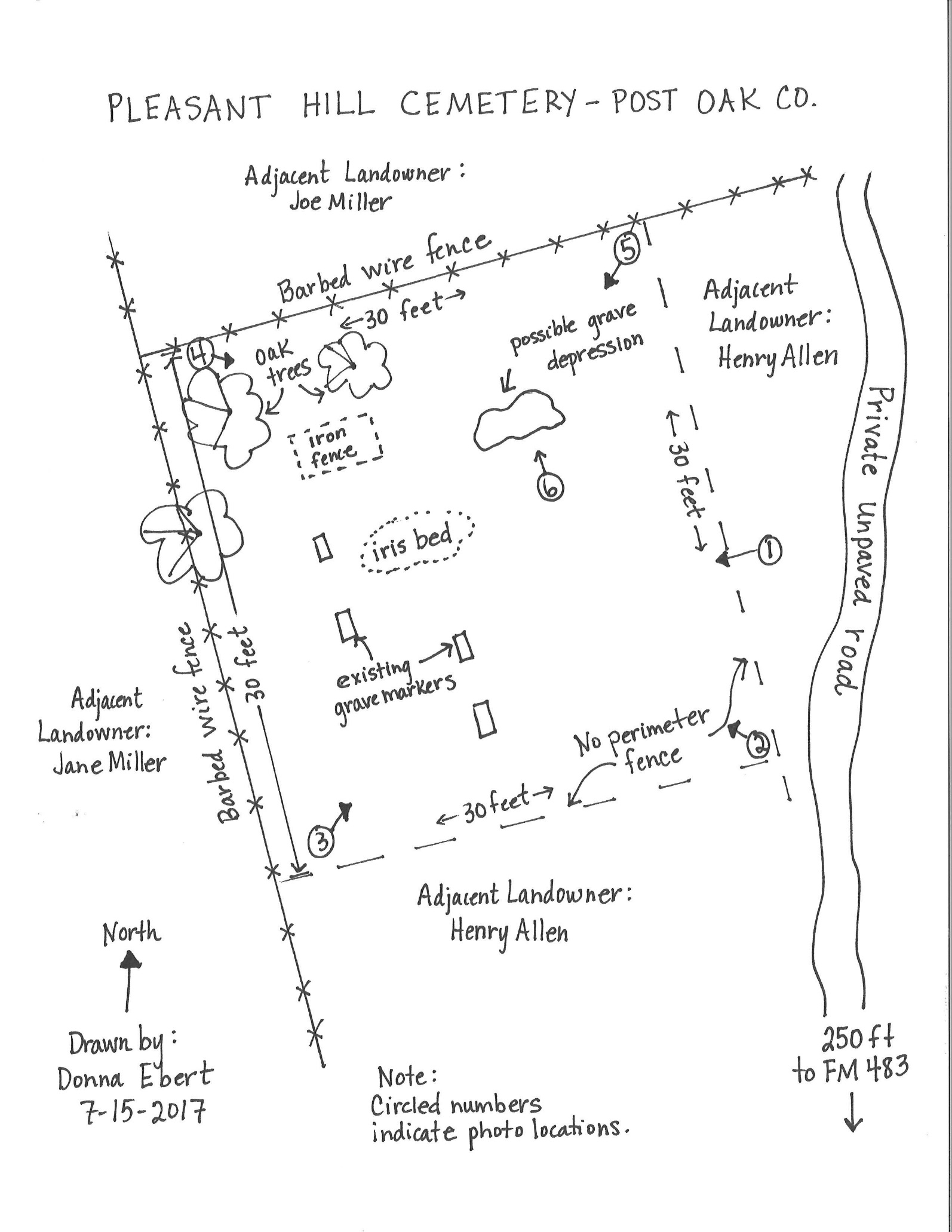 